RELATÓRIO DE ATIVIDADE DE ESTÁGIO NÃO OBRIGATÓRIO – ESTUDANTEEstágiário:________________________________________________Matrícula:_________________________Curso:_____________________________________Semestre:________________________________________Nome da Concedente:________________________________________________________________________Supervisor de Estágio (Pessoa indicada pela concedente):____________________________________________Professor Orientador: ________________________________________________________________________Relatório referente ao período de  ____/____/_____     a     _____/_____/_____     (limitado a 1(um)  semestre)  Caracterização do local de estágio:_________________________________________________________________________________________________________________________________________________________________________________________________________________________________________________________________________________________________________________________________________________________________________________________________________________________________________________________________________________________________________________________________________________________________________________________________________________________________Destaque pontos positivos e negativos sobre as atividades desenvolvidas durante a realização do estágio:_________________________________________________________________________________________________________________________________________________________________________________________________________________________________________________________________________________________________________________________________________________________________________________________________________________________________________________________________________________________________________________________________________________________________________________________________________________________________Relato das dificuldades encontradas e conhecimentos adquiridos:__________________________________________________________________________________________________________________________________________________________________________________________________________________________________________________________________________________________________________________________________________________________________________________________________________________________________________________________________________________________________________________________________________Considerações finais __________________________________________________________________________________________________________________________________________________________________________________________________________________________________________________________________________________________________________________________________________________________________________________________________________________________________________________________________________________________________________________________________________Data: ___/___/______      __________________________________________                     EstagiárioData: ___/___/______      __________________________________________                         Professor Orientador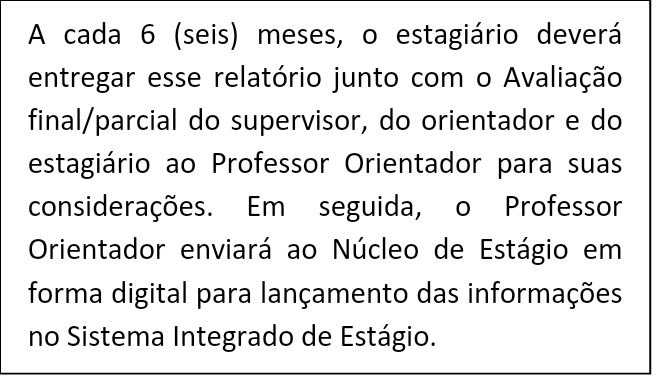 